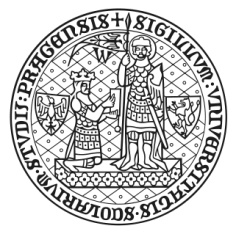        Univerzita Karlova, Fakulta sociálních věd                       Návrh na vyřazení majetkuZaměstnanec /doktorand/*:  Pracoviště /středisko/:        Žádám o vyřazení inventárních předmětů z evidence majetku Fakulty sociálních věd UK:V Praze dne:  Podpis uživatele:					………………………………….	Podpis zástupce CIVT**:				………………………………….Podpis vedoucího pracovníka:			…….……………………………*Nehodící se škrtněte**V případě výpočetní techniky a zařízení podepisuje návrh i zástupce CIVT Inventární čísloNázev předmětuDůvod vyřazení: 